Title of your abstractAuthor21, Author221Affiliation１2Affiliation２The author who gives the presentation at the workshop should be underlined.An abstract should not be more than one page of a4 sized paper. You can use any format as long as it clearly includes title, author names, and their affiliations. However, please leave a margin of 25mm at the top and the bottom and 20mm on each side.We do not prepare printed abstracts at the workshop. Instead, we ask participants to download from the workshop webpage beforehand. Therefore, you can use colour for figures.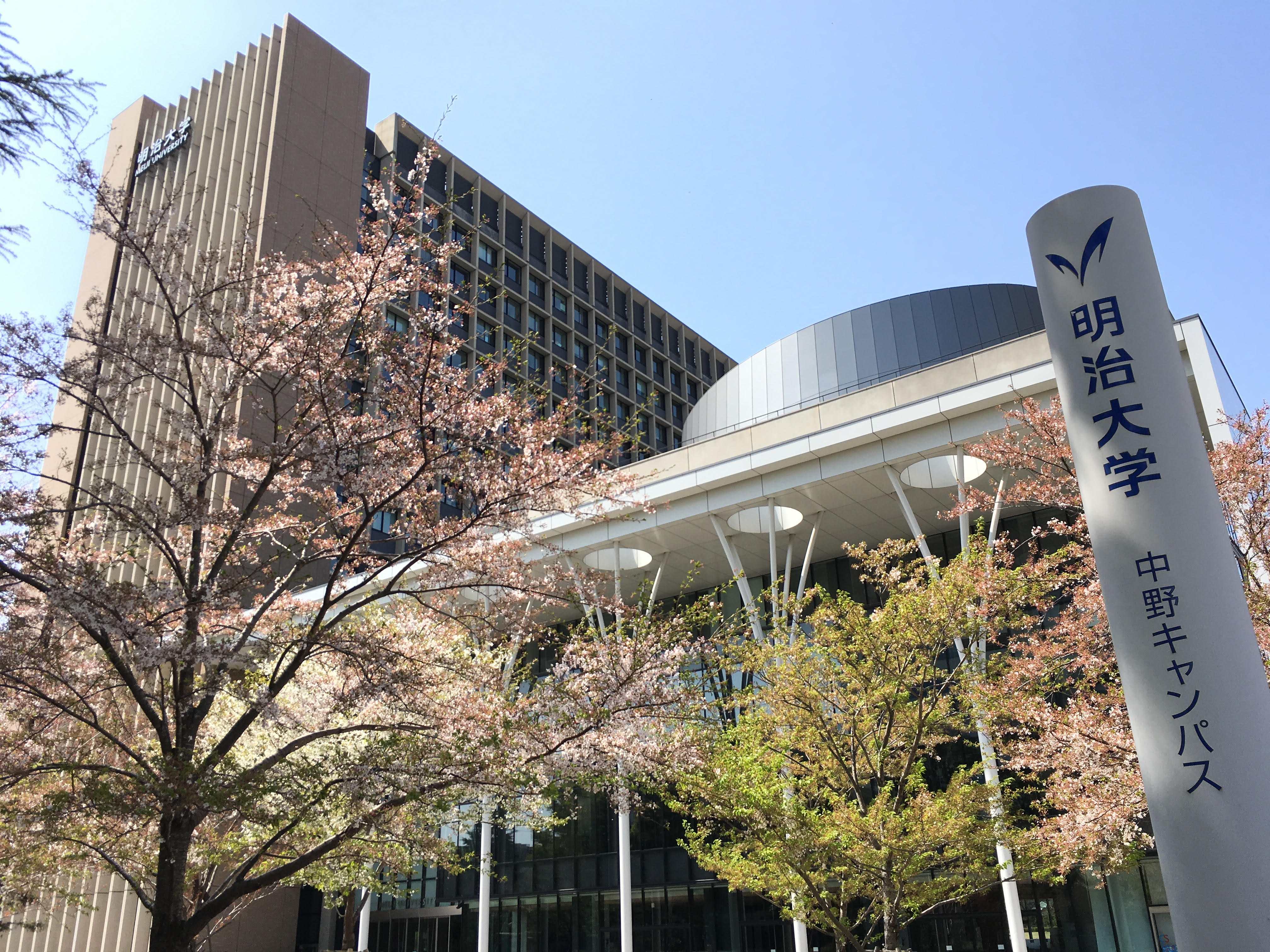 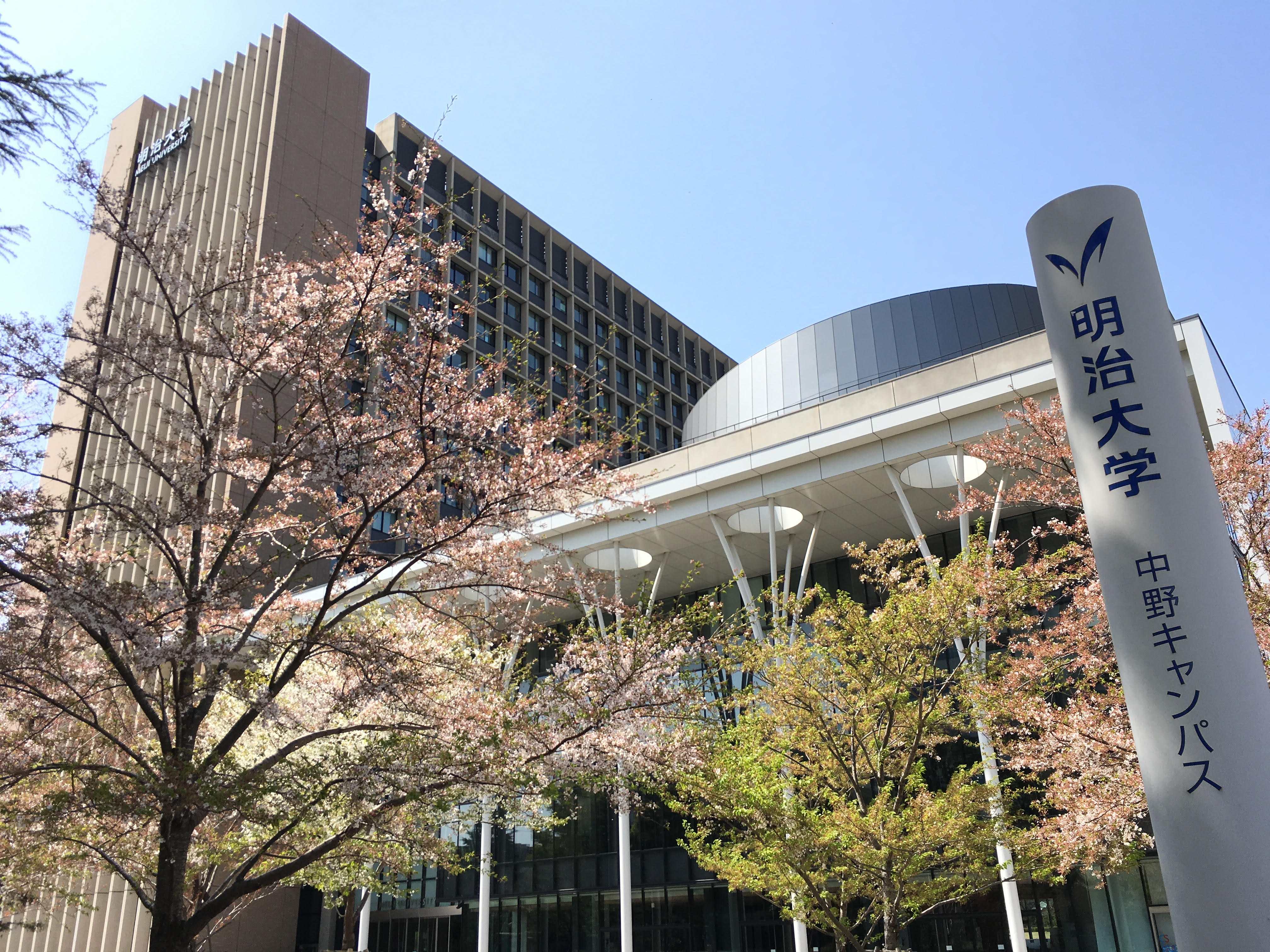 AcknowledgementsWe acknowledge the people for the discussion.ReferencesAuthors’ name: “Title of the publication”, Journal name Volume, page number (year).Authors’ name: “Title of the publication”, Journal name Volume, page number (year).